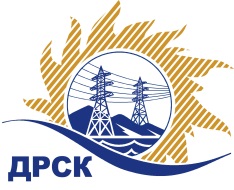 Акционерное Общество«Дальневосточная распределительная сетевая  компания»Протокол № 671/УКС-ВПЗаседания закупочной комиссии по выбору победителя по открытому запросу цен на право заключения договора на выполнение работ на выполнение работ «Мероприятия по строительству и реконструкции для технологического присоединения потребителей (в том числе ПИР) на территории СП ЦЭС для нужд филиала "ХЭС (п. Березовка, с. Тополево, с. Рощино, с. Корсаково)»,  закупка 2145 р. 2.1.1 ГКПЗ 2017ПРИСУТСТВОВАЛИ: члены постоянно действующей Закупочной комиссии АО «ДРСК»  1-го уровня.ВОПРОСЫ, ВЫНОСИМЫЕ НА РАССМОТРЕНИЕ ЗАКУПОЧНОЙ КОМИССИИ: О  рассмотрении результатов оценки заявок Участников.О признании заявок соответствующими условиям Документации о закупкеОб итоговой ранжировке заявокО выборе победителя открытого запроса цен.РЕШИЛИ:По вопросу № 1:Признать объем полученной информации достаточным для принятия решения.Принять цены, полученные на процедуре вскрытия конвертов с заявками участников.По вопросу № 2:1. Признать заявки ООО «ДТЭН» ИНН/КПП 2721214965/272101001 ОГРН1152721001157, ООО "Энерго-Сеть" ИНН/КПП 2724160355/272401001 ОГРН1122724000904 соответствующими условиям Документации о закупке и принять их к дальнейшему рассмотрению.По вопросу № 3:Утвердить итоговую ранжировку заявок:По вопросу № 4:1. Признать победителем открытого запроса цен на право заключение договора на выполнение работ «Мероприятия по строительству и реконструкции для технологического присоединения потребителей (в том числе ПИР) на территории СП ЦЭС для нужд филиала "ХЭС (п. Березовка, с. Тополево, с. Рощино, с. Корсаково)»,  участника, занявшего первое место в итоговой ранжировке по степени предпочтительности для Заказчика ООО «ДТЭН» ИНН/КПП 2721214965/272101001 ОГРН1152721001157 на условиях: стоимость заявки 6 172 120.00 руб. без учета НДС (7 283 101.60 руб. с учетом НДС). Срок выполнения работ: с момента заключения договора до 28.02.2018 г. Условия оплаты: в соответствии с проектом договора. Гарантийные обязательства: на своевременное и качественное выполнение работ, материалы и оборудование, а так же на устранение дефектов, возникших по вине Подрядчика, составляет не менее 60-ти месяцев со дня подписания Акта ввода объекта в эксплуатацию.Исп. Ирдуганова И.Н.397-147irduganova-in@drsk.ru Благовещенск ЕИС № 31705626180«10» ноября  2017 г.№Наименование участника закупкиСтоимость заявки на участие в запросе цен1ООО "Энерго-Сеть" ИНН/КПП 2724160355/272401001 ОГРН11227240009046 193 798.00 руб. без учета НДСНДС не предусмотрен2ООО «ДТЭН» ИНН/КПП 2721214965/272101001 ОГРН11527210011576 172 120.00 руб. без учета НДС7 283 101.60 руб. с учетом НДСМесто в итоговой ранжировкеНаименование участника закупкиЦена заявки на участие в закупке, руб. без учета НДССтрана происхождения1 местоООО «ДТЭН» ИНН/КПП 2721214965/272101001 ОГРН11527210011576 172 120.00РФ2 местоООО "Энерго-Сеть" ИНН/КПП 2724160355/272401001 ОГРН11227240009046 193 798.00РФСекретарь комиссии ______________________Т.В. Челышева